RÁMCOVÁ DOHODA O POSKYTOVÁNÍ SERVISNÍCH SLUŽEB ELEKTROCENTRÁLČíslo: 2024/139 NAKITSmluvní stranyNárodní agentura pro komunikační a informační technologie, s. p.se sídlem	Kodaňská 1441/46, Vršovice, 101 00 Praha 10IČO:	04767543DIČ:	CZ04767543zastoupen:	XXXzapsán v obchodním rejstříku	vedeném Městským soudem v Praze oddíl A vložka 77322bankovní spojení	XXX(dále jen „Objednatel“)aSTASAN s.r.o.se sídlem	Dobronická 1257, Praha 4, 14800IČO:	25120999DIČ:	CZ25120999zastoupen:	XXXzapsán v obchodním rejstříku	vedeném u Městského soudu v Praze sp. zn. C 51442bankovní spojení	XXX(dále jen „Poskytovatel“)dále jednotlivě jako „Smluvní strana“ nebo společně jako „Smluvní strany“ uzavírají v souladu s ustanovením § 1746 odst. 2 zákona č. 89/2012 Sb., občanský zákoník, ve znění pozdějších předpisů (dále jen „Občanský zákoník“), a způsobem dle § 6, § 31 a § 131 a násl. zákona č. 134/2016 Sb., o zadávání veřejných zakázek, ve znění pozdějších předpisů (dále jen „ZZVZ“), tuto Rámcovou dohodu o poskytování služeb autoservisu (dále jen „Dohodu“).PreambuleObjednatel provedl veřejnou zakázku dle § 27 ZZVZ s názvem „Rámcová dohoda o poskytování služeb – servis elektrocentrál“ (dále jen „Veřejná zakázka“) na uzavření této Dohody. Tato Dohoda je uzavřena s Poskytovatelem na základě výsledku Veřejné zakázky. Objednatel tímto ve smyslu ustanovení § 1740 odst. 3 Občanského zákoníku předem vylučuje přijetí nabídky na uzavření této Dohody s dodatkem nebo odchylkou.Účel a předmět DohodyÚčelem této Dohody je stanovení podmínek a právního rámce pro uzavírání dílčích smluv mezi Objednatelem a Poskytovatelem, jak je tento pojem definován v čl. 2 odst. 2.4 této Dohody (dále jen „Dílčí smlouva“) na poskytování služeb servisu elektrocentrál, a to na základě Objednávek (jak je tento pojem definován v čl. 2 odst. 2.2 Dohody) Objednatele.Předmětem Dohody je stanovení práv a povinností Smluvních stran pro postup při uzavírání Dílčích smluv na poskytování služeb servisu elektrocentrál v rozsahu dle Přílohy č. 1 (dále též jako „Služby“),Poskytovatel se zavazuje poskytnout Objednateli Služby za podmínek uvedených v této Dohodě a v Dílčí smlouvě, ve sjednaném termínu a specifikaci.Objednatel se zavazuje zaplatit za Služby poskytnuté v souladu s touto Dohodou a Dílčí smlouvou sjednanou cenu.Součástí této Dohody a všech pod ní uzavřených Dílčích smluv je rovněž úprava cenprostřednictvím Inflační doložky dle čl. 3 odst. 3.5 této Dohody.Dílčí smlouvy a postup jejich uzavíráníDílčí smlouva představuje plnění na základě a v souladu s touto Dohodou. Počet Dílčích smluv není omezený. Celková cena za plnění dle čl. 1 odst. 1.2 Dohody však nesmí přesáhnout finanční limit dle čl. 3 odst. 3.1 Dohody. Plnění poskytované dle Dílčích smluv jsou veřejnými zakázkami ve smyslu ZZVZ a budou v souladu s ustanovením § 134 ZZVZ uzavírány dle podmínek stanovených v této Dohodě.Dílčí smlouvy budou uzavírány níže uvedeným postupem na základě písemné objednávky, tzn. návrhu Objednatele k uzavření Dílčí smlouvy (dále jen „Objednávka“), zaslané pouze oprávněnou osobou Objednatele oprávněné osobě Poskytovatele, přičemž oprávněné osoby Smluvních stran jsou uvedeny v čl. 7 odst. 7.1 Dohody.Z Objednávky musí vyplývat minimálně tyto náležitosti:identifikační údaje Objednatele a Poskytovatele;číslo a datum vystavení Objednávky;číslo Dohody;specifikace Služby (dále jen „Předmět plnění“);cenu za Předmět plnění;termín a místo poskytnutí Předmětu plnění (v případě Služeb nesmí být termín kratší než 5 pracovních dní);podpis oprávněné osoby Objednatele. Objednávka dále může obsahovat:další náležitosti dle potřeb Objednatele.Na základě elektronicky zaslané Objednávky Objednatelem Poskytovateli a jejího následného potvrzení – akceptace Poskytovatelem dojde k uzavření dílčí smlouvy (dále jen „Dílčí smlouva“), přičemž práva a povinnosti Smluvních stran dle této Dílčí smlouvy odpovídají v celém rozsahu právům a povinnostem Objednatele a Poskytovatele stanovených touto Dohodou. Poskytovatel je povinen písemně potvrdit Objednateli přijetí Objednávky do 24 hodin od jejího doručení Objednatelem, a to prostřednictvím oprávněných osob Smluvních stran dle čl. 7 odst. 7.1 Dohody.V případě, že Objednávka nebude splňovat uvedené minimální náležitosti dle odst. 2.3 tohoto článku Dohody, má Poskytovatel povinnost na tuto skutečnost neprodleně upozornit Objednatele. Objednatel poté učiní novou Objednávku a Poskytovatel je povinen ve lhůtě dle odst. 2.4 tohoto článku Dohody přijetí Objednávky potvrdit.Potvrzení Objednávky, které obsahuje dodatky, výhrady, omezení nebo jiné změny se považuje za odmítnutí Objednávky a tvoří nový návrh Poskytovatele na uzavření Dílčí smlouvy, a to i v případě takového dodatku, výhrady, omezení nebo jiné změny, které podstatně nemění podmínky Objednávky ve smyslu § 1740 odst. 3 Občanského zákoníku. Dílčí smlouva je v takovém případě uzavřena pouze tehdy, pokud tento nový návrh Objednatel písemně potvrdí a doručí zpět Poskytovateli.Objednatel je ode dne účinnosti této Dohody, oprávněn, nikoli však povinen, vystavovat Objednávky dle svého uvážení. Každá takto vystavená Objednávka se považuje za písemnou výzvu k poskytnutí plnění a současně za návrh na uzavření Dílčí smlouvy za podmínek stanovených touto Dohodou. Objednávky mohou být vystavovány Objednatelem v pracovní době Poskytovatele.CenaCelková cena za plnění dle čl. 1 odst. 1.2 dle této Dohody nesmí za dobu její účinnosti přesáhnout 400 000,- Kč bez DPH (slovy: čtyři sta tisíc korun českých).Cena za poskytnutí Předmětu plnění dle jednotlivé Dílčí smlouvy odpovídá součtu cen jednotlivých Služeb Poskytovatele uvedených v Příloze č. 2 Dohody v rozsahu jejich poskytnutí (dále jen „Cena“).Cena každého Předmětu plnění zahrnuje veškeré náklady Poskytovatele spojené s plněním Dohody, Dílčí smlouvy a poskytnutím Předmětu plnění Objednateli. Jednotkové ceny uvedené v Příloze č. 2 Dohody jsou cenami konečnými a nejvýše přípustnými vyjma případů aplikace Inflační doložky dle odst. 3.5 tohoto článku Dohody.K ceně bude připočtena DPH na základě platných právních předpisů ke dni uskutečnění zdanitelného plnění.Inflační doložka:Inflační doložka definovaná v tomto odstavci Dohody stanovuje, zda se na základě této Dohody a v souladu s ní (tedy beze změny smluvních podmínek) změní (tzn. navýší či poníží) vybrané jednotkové ceny uvedené v Příloze č. 2 Dohody, a to na základě dále definovaného indexu spotřebitelských cen (dále jen „Index“).Index je publikován Českým statistickým úřadem (dále jen „ČSÚ“) a reprezentativním způsobem měří v časovém vývoji relativní změny konečných spotřebitelských cen zboží a služeb. Pro účely této Dohody je využíván konkrétně úhrnný index spotřebitelských cen podle klasifikace ECOICOP ve formě meziročního podílu klouzavých průměrů (klasifikační kód E0 – Úhrn), který je dostupný na webových stránkách ČSÚ.Index bude vyhodnocován vždy ke stavu k 1. lednu za období předcházejících 12 kalendářních měsíců. Tzn., že Index bude pro účely výpočtu poprvé zohledňován od1. 1. 2025 za období od 1. 1. 2024 do 31. 12. 2024. Index bude vyhodnocován vždy za období předcházejících 12 kalendářních měsíců, a to bez ohledu na to, zda byla v předcházejícím roce Inflační doložka aplikována či nikoliv.V případě, že Index dle údajů ČSÚ, publikovaných na jeho webových stránkách, uvedený k 1. lednu vzroste či klesne o více než 5 %, změní se vybrané aktuální jednotkové ceny bez DPH dle Přílohy č. 2 Dohody (tedy již upravené za trvání této Dohody v důsledku předchozích případů změn cen, pokud k nim došlo) o částku vypočítanou dle následujícího vzorce:𝑎𝑎𝑎𝑎𝑎𝑎𝑎𝑎á𝑙𝑙𝑙𝑙í 𝑐𝑐𝑐𝑐𝑙𝑙𝑎𝑎 ∗ ℎ𝑜𝑜𝑜𝑜𝑜𝑜𝑜𝑜𝑜𝑜𝑜𝑜 𝑖𝑖𝑜𝑜𝑜𝑜𝑖𝑖𝑖𝑖𝑖𝑖. Tzn., že v případě, kdy se meziroční Index pohybuje v intervalu100od - 5 do + 5 %, nebude Inflační doložka dle této Dohody pro dané období aplikována. Částka změny každé z cen se zaokrouhlí matematicky na dvě desetinná místa.Žádost o aplikaci Inflační doložky může iniciovat jakákoli Smluvní strana, a to písemným oznámením druhé Smluvní straně prostřednictvím oprávněných osob dle čl. 7 odst. 7.1 této Dohody. Oznámení dle předchozí věty musí být učiněno nejpozději do konce února daného roku. Přílohou takového oznámení bude vždy písemné doložení změny Indexu a související návrh aktualizovaného znění Přílohy č. 2 Dohody. Pokud bude hodnota Indexu splňovat podmínky pro aplikaci Inflační doložky dle tohoto odstavce Dohody, zavazují se Smluvní strany uzavřít na základě oznámení dle předchozí věty ve věci Inflační doložky dodatek k této Dohodě dle čl. 11 odst. 11.8 Dohody. Smluvní strany se zavazují uzavřít dodatek dle předchozí věty nejpozději do 20. března daného roku s účinností (tj. s účinností nově stanovených cen) od 1. dubna daného roku, nebude-li Smluvními stranami dohodnuto jinak.V případě, že žádná ze Smluvních stran neiniciuje aplikaci Inflační doložky do konce února, nebude automaticky pro dané období Inflační doložka aplikována.Pro úplnost se uvádí, že změna cen dle písm. d) tohoto odstavce Dohody je účinná vždy až ke dni účinnosti dodatku dle tohoto odstavce Dohody, nikoliv zpětně od 1. ledna daného roku.V případě, že Index přestane být ČSÚ či jeho právním nástupcem vyhlašován, vyhrazují si strany právo nahradit užití Indexu obsahově nejbližším dostupným indexem.Aplikací Inflační doložky nedochází ke změně maximální celkové ceny dle odst. 3.1 tohotočlánku Dohody.Doba a místo plněníPředmět plnění je Poskytovatel povinen poskytnout Objednateli v termínu dle příslušné Dílčí smlouvy.Jednotlivá místa poskytování Předmětu plnění jsou uvedena v Příloze č. 3 této Dohody (dále„Místa plnění“), kde je zároveň uveden i seznam kontaktních osob Objednatele pro dané lokality za účelem zajištění součinnosti Poskytovateli. Poskytovatel je povinen zajistit poskytování a dodávku Předmětu plnění ve všech Místech plnění po celou dobu trvání Dohody.Poskytovatel se zavazuje realizovat předmět plnění této Dohody ode dne její účinnosti.Akceptace Předmětu plnění dle jednotlivé Dílčí smlouvy proběhne na základě podpisu protokolu o akceptaci Předmětu plnění (dále jen „Akceptační protokol“) oprávněnou osobou Objednatele dle čl. 7 odst. 7.1 Dohody, jehož odsouhlasením uzná Objednatel rozsah skutečně poskytnutého a dodaného Předmětu plnění.V Akceptačním protokolu musí být uvedeny nejméně tyto náležitosti:druh poskytnutých Služeb;datum poskytnutí Služeb;cena za jednotlivé poskytnuté Služby;celková cena.Platební podmínkyDaňový doklad za řádně poskytnutý Předmět plnění bude Poskytovatelem vystaven vždy nejdříve ke dni podpisu Akceptačního protokolu Objednatelem. Akceptační protokol bude Objednatelem podepsán po poskytnutí Předmětu plnění sjednaného v příslušné Dílčí smlouvě. Za den uskutečnění zdanitelného plnění je považován den podpisu Akceptačního protokolu Objednatelem. Kopie Akceptačního protokolu podepsaného oběma Smluvními stranami bude přílohou daňového dokladu.Daňový doklad (faktura) vystavený Poskytovatelem musí obsahovat náležitosti daňového dokladu podle příslušných právních předpisů, zejména pak § 29 zákona č. 235/2004 Sb., o daniz přidané hodnoty, ve znění pozdějších předpisů (dále jen „zákon o DPH“), zákona č. 563/1991 Sb., o účetnictví, ve znění pozdějších předpisů a zejména tyto údaje:číslo Dohody;číslo Dílčí smlouvy (Objednávky);identifikační údaje Objednatele a Poskytovatele;popis fakturovaného Předmětu plnění;platební podmínky v souladu s Dohodou.Přílohou daňového dokladu bude Objednatelem řádně podepsaný Akceptační protokol.Daňové doklady (faktury) budou zasílány Poskytovatelem spolu s veškerými požadovanými dokumenty Objednateli do tří (3) pracovních dnů od jejich vystavení jedním z následujících způsobů:buď v elektronické podobě na adresu: XXXnebo doporučeným dopisem na následující adresu:Národní agentura pro komunikační a informační technologie, s. p. Kodaňská 1441/46,Vršovice, 101 01 Praha10Platba bude provedena v české měně formou bankovního převodu na účet Poskytovatele uvedený v záhlaví této Dohody.Splatnost faktury vystavené na základě této Dohody činí třicet (30) kalendářních dnů od jejího doručení Objednateli.V případě, že faktura nebude obsahovat některou náležitost, povinné přílohy nebo bude obsahovat nesprávné údaje, nebo nebude vystavena v souladu s touto Dohodou je Objednatel oprávněn ji ve lhůtě splatnosti vrátit zpět k doplnění Poskytovateli, aniž se dostane do prodlení se splatností. Lhůta pro její splatnost se tímto přerušuje a nová lhůta v délce třicet (30) kalendářních dnů počne plynout znovu od data doručení nově vystavené/opravené faktury Objednateli.Faktura se považuje za uhrazenou dnem odepsání příslušné finanční částky z účtu Objednatele ve prospěch účtu Poskytovatele.Objednatel neposkytuje Poskytovateli jakékoliv zálohy na Cenu za Předmět plnění.Smluvní strany se dohodly, že pokud bude v okamžiku uskutečnění zdanitelného plnění správcem daně zveřejněna způsobem umožňujícím dálkový přístup skutečnost, že poskytovatel zdanitelného plnění (dále též „Poskytovatel“) je nespolehlivým plátcem ve smyslu § 106a zákona o DPH, nebo má-li být platba za zdanitelné plnění uskutečněné Poskytovatelem v tuzemsku zcela nebo z části poukázána na bankovní účet vedený poskytovatelem platebních služeb mimo tuzemsko, je příjemce zdanitelného plnění (dále též „Objednatel“) oprávněn část ceny odpovídající dani z přidané hodnoty zaplatit přímo na bankovní účet správce daně vesmyslu § 109a zákona o DPH. Na bankovní účet Poskytovatele bude v tomto případě uhrazena část ceny odpovídající výši základu daně z přidané hodnoty. Úhrada ceny plnění (základu daně) provedená Objednatelem v souladu s ustanovením tohoto odstavce Dohody bude považována za řádnou úhradu ceny plnění poskytnutého dle této Dohody.Bankovní účet uvedený na daňovém dokladu, na který bude ze strany Poskytovatele požadována úhrada ceny za poskytnuté zdanitelné plnění, musí být Poskytovatelem zveřejněn způsobem umožňujícím dálkový přístup ve smyslu § 96 zákona o DPH. Smluvní strany se výslovně dohodly, že pokud číslo bankovního účtu Poskytovatele, na který bude ze strany Poskytovatele požadována úhrada ceny za poskytnuté zdanitelné plnění dle příslušného daňového dokladu, nebude zveřejněno způsobem umožňujícím dálkový přístup ve smyslu § 96 zákona o DPH a cena za poskytnuté zdanitelné plnění dle příslušného daňového dokladu přesahuje limit uvedený v § 109 odst. 2 písm. c) zákona o DPH, je Objednatel oprávněn zaslat daňový doklad zpět Poskytovateli k opravě. V takovém případě se doba splatnosti zastavuje a nová doba splatnosti počíná běžet dnem doručení opraveného daňového dokladu Objednateli s uvedením správného bankovního účtu Poskytovatele, tj. bankovního účtu zveřejněného správcem daně.Další práva a povinnosti Smluvních stranPoskytovatel se zavazuje zejména:neprodleně prokazatelně písemně informovat Objednatele o všech skutečnostech majících vliv na plnění dle této Dohody a Dílčí smlouvy, např. změna sídla, právní formy, změna bankovního spojení, zrušení registrace k DPH;plnit řádně, ve stanoveném termínu, nestranně a s vynaložením náležité odborné péče, podle svých nejlepších odborných znalostí a schopností, v souladu s právním řádem České republiky své povinnosti vyplývající z této Dohody a Dílčí smlouvy;požádat včas Objednatele o potřebnou součinnost za účelem řádného plnění této Dohody a Dílčí smlouvy;umožnit Objednateli potřebnou kontrolu poskytování Předmětu plnění dle Dílčí smlouvy; v případě, že Objednatel zjistí v průběhu plnění nedostatky, Poskytovatel je povinen na písemnou výzvu Objednatele tyto nedostatky odstranit bez nároku na navýšení Ceny bezodkladně po obdržení výzvy;včas požádat Objednatele o poskytnutí nezbytné součinnosti, která bude nutná pro plnění dle Dohody a Dílčí smlouvy;činit všechna potřebná opatření k tomu, aby jeho činností nedošlo ke škodám na majetku Objednatele či jiné újmě jeho pracovníků nebo třetích stran, anebo k poškození zdraví pracovníků Objednatele nebo třetích osob, jimž by Objednatel za takto způsobenou újmu odpovídal. V případě vzniku takovéto újmy je Poskytovatel povinen ji uhradit v plné výši.Objednatel se zavazuje poskytnout přiměřenou součinnost, kterou lze po Objednatelispravedlivě požadovat k řádném splnění této Dohody a Dílčí smlouvy.Poskytovatel je oprávněn požadovat po Objednateli podklady nezbytné k řádnému poskytováníSlužeb a Objednatel je povinen tyto podklady Poskytovateli poskytnout, má-li je k dispozici.Poskytovatel je oprávněn pověřit plněním závazků plynoucích z Dohody a Dílčí smlouvy třetí osobu (poddodavatele) pouze s předchozím písemným souhlasem Objednatele. Udělí-li Objednatel s využitím poddodavatele souhlas, je Poskytovatel povinen zavázat poddodavatele k zachování důvěrných informací ve smyslu čl. 10 Dohody ve stejném rozsahu, v jakém je k této povinnosti zavázán sám.Poskytovatel není oprávněn použít ve svých dokumentech, prezentacích či reklamě odkazy na název Objednatele nebo jakýkoliv jiný odkaz, který by mohl, byť i nepřímo vést k identifikaci Objednatele, bez předchozího písemného souhlasu Objednatele.Smluvní strany se zavazují dodržovat právní předpisy a chovat se tak, aby jejich jednání nemohlo vzbudit důvodné podezření ze spáchání nebo páchání trestného činu přičitatelného jedné nebo oběma Smluvním stranám podle zákona č. 418/2011 Sb., o trestní odpovědnosti právnických osob a řízení proti nim, ve znění pozdějších předpisů.Smluvní strany se zavazují, že učiní všechna opatření k tomu, aby se nedopustily ony a ani nikdo z jejich zaměstnanců či zástupců jakékoliv formy korupčního jednání, zejména jednání, které by mohlo být vnímáno jako přijetí úplatku, podplácení nebo nepřímé úplatkářství či jiný trestný čin spojený s korupcí dle zákona č. 40/2009 Sb., trestní zákoník, ve znění pozdějších předpisů.Smluvní strany se zavazují, že:neposkytnou, nenabídnou ani neslíbí úplatek jinému nebo pro jiného v souvislosti s obstaráváním věcí obecného zájmu anebo v souvislosti s podnikáním svým nebo jiného;úplatek nepřijmou, ani si jej nedají slíbit, ať už pro sebe nebo pro jiného v souvislostis obstaráním věcí obecného zájmu nebo v souvislosti s podnikáním svým nebo jiného.Úplatkem se přitom rozumí neoprávněná výhoda spočívající v přímém majetkovém obohacení nebo jiném zvýhodnění, které se dostává nebo má dostat uplácené osobě nebo s jejím souhlasem jiné osobě, a na kterou není nárok.Smluvní strany nebudou ani u svých obchodních partnerů tolerovat jakoukoliv formu korupce či uplácení.V případě, že je zahájeno trestní stíhání Poskytovatele, zavazuje se Poskytovatel o tomto bez zbytečného odkladu Objednatele písemně informovat.Poskytovatel prohlašuje, že si je vědom předpisů týkajících se mezinárodních sankcí, zejm. pak čl. 5k nařízení Rady EU č. 833/2014 o omezujících opatřeních vzhledem k činnostem Ruska destabilizujícím situaci na Ukrajině, ve znění pozdějších předpisů a nařízení Rady EU č. 269/2014 o omezujících opatřeních vzhledem k činnostem narušujícím nebo ohrožujícímúzemní celistvost, svrchovanost a nezávislost Ukrajiny, ve znění pozdějších předpisů, vč. prováděcího nařízení Rady EU 2022/581 ze dne 8. dubna 2022, ve znění pozdějších předpisů (dále jen „Předpisy o mezinárodních sankcích“). Poskytovatel prohlašuje, že u něho, jakož ani u okruhu sledovaných subjektů dle právních Předpisů o mezinárodních sankcích vztahujícího se k plnění této Dohody není dána překážka uzavření či plnění této Dohody. Dále výslovně Poskytovatel zvláště prohlašuje, že nezpřístupní žádné finanční prostředky ani hospodářské zdroje sankcionovaným subjektům ve smyslu tohoto odstavce Dohody. Pro vyloučení pochybností se stanoví, že: (i) prohlášení musí být v platnosti po celou dobu plnění Dohody a Dílčích smluv a (ii) jsou-li do tohoto prohlášení zahrnuti poddodavatelé či jiné třetí osoby, je Poskytovatel je povinen zjistit skutečnosti vztahující se k těmto třetím osobám s řádnou péčí, přinejmenším ověřením informace u třetích osob a prověřením veřejných rejstříků a evidencí. Poskytovatel je povinen zajistit smluvně dodržování příslušných povinností a omezovat rizika vyplývajících z okolností vedoucích k mezinárodním sankcím.Poskytovatel se zavazuje zajistit, aby jeho prohlášení dle odst. 6.11 tohoto článku Dohody zůstala pravdivá a v platnosti po celou dobu účinnosti Dohody a Dílčích smluv.Oprávněné osoby Smluvních stranOprávněnými osobami Objednatele a Poskytovatele pro plnění předmětu Dohody jsou:Za Objednatele:    XXXZa Poskytovatele:	XXXOprávněné osoby Smluvních stran jsou oprávněny zejména zadávat Objednávky, stvrdit poskytnutí Předmětu plnění dle jednotlivé Dílčí smlouvy podpisem Akceptačního protokolu a vznášet požadavky a připomínky k poskytování Předmětu plnění.Smluvní strany se zavazují po dobu platnosti této Dohody nezměnit oprávněné osoby uvedené v odstavci 7.1 tohoto článku Dohody bez závažných důvodů. V případě změny oprávněné osoby je Smluvní strana povinna neprodleně o této skutečnosti písemně informovat druhou Smluvní stranu bez nutnosti uzavírat dodatek k této Dohodě. Změna oprávněných osob a/nebo jejich kontaktních údajů je účinná ke dni, v němž bude doručeno oznámení o takové změně druhé Smluvní straně.Smluvní sankce a pokutyV případě prodlení Poskytovatele s poskytováním Předmětu plnění v termínu stanoveném dle příslušné Dílčí smlouvy, je Objednatel oprávněn požadovat od Poskytovatele zaplacení smluvní pokuty ve výši 500,- Kč (slovy: pět set korun českých), a to za každý započatý kalendářní den prodlení.V případě, že dojde k porušení povinnosti Poskytovatele, která zakládá právo Objednatele na odstoupení od Dohody, je Objednatel bez ohledu na skutečnost, zda využije svého práva na odstoupení od Dohody, oprávněn účtovat Poskytovateli smluvní pokutu ve výši 50 000,- Kč (slovy: padesát tisíc korun českých) za každý jednotlivý případ porušení takové povinnosti.V případě porušení závazku Poskytovatele k ochraně Důvěrných informací a osobních údajů dle čl. 10 této Dohody je Objednatel oprávněn požadovat od Poskytovatele zaplacení smluvní pokuty ve výši 100 000,- Kč (slovy: jedno sto tisíc korun českých) za každé jednotlivé porušení.V případě porušení prohlášení Poskytovatele dle čl. 6 odst. 6.11 této Dohody, je Objednatel oprávněn vyúčtovat a Poskytovatel povinen zaplatit smluvní pokutu ve výši 100 000,- Kč (slovy: jedno sto tisíc korun českých) za každé jednotlivé porušení.V případě nedodržení lhůty splatnosti faktury, kterou od Poskytovatele převzal Objednatel k úhradě, se Objednatel zavazuje Poskytovateli uhradit zákonný úrok z prodlení dle nařízení vlády č. 351/2013 Sb., kterým se určuje výše úroků z prodlení a nákladů spojených s uplatněnímpohledávky, určuje odměna likvidátora, likvidačního správce a člena orgánu právnické osoby jmenovaného soudem a upravují některé otázky Obchodního věstníku a veřejných rejstříků právnických a fyzických osob a evidence svěřenských fondů a evidence údajů o skutečných majitelích, v platném znění.Vyúčtování smluvní pokuty/úroků z prodlení – penalizační faktura, musí být druhé Smluvní straně zasláno způsobem prokazujícím doručení, nejlépe datovou zprávou dle zákona č. 300/2008 Sb., o elektronických úkonech a autorizované konverzi dokumentů. Smluvní pokuta je splatná ve lhůtě třiceti (30) kalendářních dnů ode dne doručení penalizační faktury. Úhrada smluvní pokuty/úroků z prodlení se provádí bankovním převodem na účet oprávněné Smluvní strany uvedený v penalizační faktuře. Částka se považuje za zaplacenou okamžikem jejího připsání ve prospěch účtu oprávněné Smluvní strany.Uplatněním jakékoliv smluvní pokuty není nijak dotčeno právo Objednatele na náhradu vzniklé újmy v celém rozsahu způsobené újmy.Objednatel je v případě uplatnění smluvní pokuty vůči Poskytovateli dle této Dohody v případě neuhrazení smluvní pokuty ze strany Poskytovatele oprávněn využít institut započtení vzájemných pohledávek.Doba trvání DohodyTato Dohoda nabývá platnosti dnem podpisu oběma Smluvními stranami a účinnosti dnem splnění zákonné podmínky zveřejnění v registru smluv stanovené § 6 odst. 1 zákona č. 340/2015 Sb., zákona o registru smluv, a sjednává se na dobu určitou 48 měsíců.Tuto Dohodu lze ukončit písemnou dohodou Smluvních stran, výpovědí nebo jednostranným odstoupením z důvodů stanovených právními předpisy nebo touto Dohodou, nebo v případě podstatného porušení Dohody.Objednatel je oprávněn tuto Dohodu vypovědět bez udání důvodů s výpovědní lhůtou 3 měsíce, jež začne plynout prvním dnem kalendářního měsíce následujícího po doručení písemné výpovědi Poskytovateli.Za podstatné porušení této Dohody se považují zejména případy, kdy:dojde k opakovanému (nejméně dvakrát) prodlení Poskytovatele s poskytováním Předmětu plnění dle Dílčí smlouvy,Poskytovatel neposkytne Služby řádně a/nebo nestranně a/nebo v rozsahu dle Dohody a Dílčí smlouvy;vykazuje-li Poskytovatelem poskytnutý Předmět plnění dle Dílčích smluv opakovaně, tedy nejméně dvakrát za dobu účinnosti této Dohody, vady,je Poskytovatel v likvidaci nebo vůči jeho majetku probíhá insolvenční řízení, v němž bylo vydáno rozhodnutí o úpadku nebo insolvenční návrh byl zamítnut proto, že majetek nepostačuje k úhradě nákladů insolvenčního řízení, nebo byl konkurs zrušen proto, žemajetek byl zcela nepostačující nebo byla zavedena nucená správa podle zvláštních právních předpisů,sdělil-li Poskytovatel třetím osobám důvěrné informace nebo obchodní tajemství Objednatele nebo porušil příslušná ustanovení zákona o ochraně osobních údajů,je Poskytovatel pravomocně odsouzen za trestný čin ve smyslu vymezeném čl. 6 odst.6.6–6.7 Dohody,Poskytovatel poruší či neplní kterékoliv z ustanovení Dohody týkajících se prohlášení uvedených v čl. 6 odst. 6.11 Dohody,je Objednatel v prodlení s úhradou faktury vystavené na základě a v souladus podmínkami této Dohody déle než třicet (30) kalendářních dnů.Odstoupení od Dohody musí být učiněno písemně a musí být doručeno druhé Smluvní straně. V případě odstoupení od Dohody zaniká Dohoda dnem doručení písemného odstoupení druhé Smluvní straně.Smluvní strany sjednávají, že i po ukončení Dohody zůstává zachována platnost a účinnost ustanovení čl. 10 Dohody týkající se zachování Důvěrných informací, jakož i ustanovení o smluvních pokutách a náhradě újmy, jakož i další ustanovení, která vzhledem ke své povaze mají přetrvat i po zániku této Dohody.Ochrana důvěrných informací a zpracování osobních údajůSmluvní strany sjednávají, že veškeré konkurenčně významné, určitelné, ocenitelné a v příslušných obchodních kruzích běžně nedostupné skutečnosti související se Smluvními stranami a všechny skutečnosti, o nichž se dozvědí v souvislosti s touto Dohodou, které nejsou běžně dostupné v obchodních kruzích, jsou Smluvními stranami považovány za obchodní tajemství. Pro účely této Dohody jsou důvěrnými informacemi a obchodním tajemstvím zejména zápisy z jednání Smluvních stran, všechny informace, které poskytne Objednatel Poskytovateli, ať již v podobě materializované nebo dematerializované. Smluvní strany se zavazují:zachovat obchodní tajemství, a to až do doby, kdy se informace této povahy stanou obecně známými za předpokladu, že se tak nestane porušením povinnosti mlčenlivosti;použít informace uvedené povahy pouze pro činnosti související s přípravou a plněním této Dohody, dále tyto informace nerozšiřovat ani nereprodukovat, nezpřístupnit je jiným osobám ani je nevyužít pro sebe či pro jinou osobu;omezit počet svých zaměstnanců pro styk s těmito důvěrnými informacemi a přijmout účinná opatření pro zamezení jejich úniku, případně zabezpečit, aby i tyto osoby považovaly uvedené informace za důvěrné a zachovávaly o nich mlčenlivost;že mohou poskytnout či zpřístupnit jakoukoli důvěrnou informaci třetí straně, která nebyla jejím adresátem pouze po obdržení písemného souhlasu sdělující Smluvní strany. Důvěrné informace je Objednatel oprávněn poskytnout či zpřístupnit i bez souhlasusdělující Smluvní strany svému zakladateli ve smyslu zákona č. 77/1997 Sb., o státním podniku, ve znění pozdějších předpisů.V případě porušení obchodního tajemství ve smyslu § 2985 Občanského zákoníku, použijí Smluvní strany prostředky právní ochrany proti nekalé soutěži.Poškozená Smluvní strana má právo na náhradu újmy, která jí porušením mlčenlivosti druhou Smluvní stranou vznikne.Povinnost plnit ustanovení odst. 10.1. tohoto článku Dohody se nevztahuje na informace, které:je Smluvní strana povinna zveřejnit na základě zákonem stanovené povinnosti;mohou být zveřejněny bez porušení této Dohody;byly písemným souhlasem obou Smluvních stran zproštěny těchto omezení;jsou známé nebo byly zveřejněny jinak, než následkem zanedbání povinnosti jedné zeSmluvních stran;příjemce je zná dříve, než je sdělí Smluvní strana;jsou vyžádány soudem, státním zastupitelstvím nebo příslušným správním orgánem nazákladě zákona;Smluvní strana je sdělí osobě vázané zákonnou povinností mlčenlivosti (např. advokátovi nebo daňovému poradci) za účelem uplatňování svých práv;je Objednatel povinen sdělit svému zakladateli.Povinnost mlčenlivosti trvá bez ohledu na ukončení platnosti této Dohody.Pokud řádné poskytování plnění dle této Dohody vyžaduje zpracování osobních údajů zaměstnanců Objednatele, budou osobní údaje zaměstnanců Objednatele Poskytovatelem zpracovány v rozsahu:jméno, příjmeníe-mailová adresatelefonní čísloZpracováním osobních údajů ve smyslu tohoto článku Dohody se rozumí zejména jejich shromažďování, ukládání na nosiče informací, používání, třídění nebo kombinování, blokování a likvidace s využitím manuálních a automatizovaných prostředků v rozsahu nezbytném pro zajištění řádného poskytování plnění dle Dohody.Osobní údaje oprávněných osob a kontaktních osob dle Přílohy č. 3 Dohody budou zpracovány pouze a výhradně pro účely související s plněním této Dohody a Dílčí smlouvy, a to po dobu poskytování plnění v rozsahu této Dohody a Dílčí smlouvy, resp. pro účely vyplývající z právních předpisů po dobu delší, která je těmito právními předpisy odůvodněna. Ukončením této Dohody a/nebo Dílčí smlouvy nezanikají povinnosti Poskytovatele týkající se bezpečnosti a ochrany osobních údajů až do okamžiku jejich úplné likvidace či předání jinému zpracovateli.Smluvní strany se dohodly, že cena za zpracování osobních údajů na základě této Dohody a Dílčí smlouvy je již zahrnuta v Ceně za Předmět plnění, přičemž Poskytovatel nemá nárok na další náhradu nákladů spojených s plněním této povinnosti.Objednatel prohlašuje, že tyto údaje budou aktuální, přesné a pravdivé, jakož i to, že tyto údajebudou odpovídat stanovenému účelu zpracování.Objednatel je povinen přijmout vhodná opatření na to, aby poskytl subjektům údajů stručným, transparentním,  srozumitelným  a  snadno  přístupným  způsobem  za  použití  jasných a jednoduchých jazykových prostředků veškeré informace a učinil veškerá sdělení požadovaná Nařízením Evropského parlamentu a Rady (EU) č. 2016/679 ze dne 27. dubna 2016, obecného nařízení o ochraně osobních údajů (dále jen „Nařízení“) ve spojení se zákonem o zpracování osobních údajů.Poskytovatel je při plnění této povinnosti povinen:zpracovávat osobní údaje pouze na základě doložených pokynů Objednatele;zohledňovat povahu zpracování osobních údajů a být Objednateli nápomocen pro splnění Objednatelovi povinnosti reagovat na žádosti o výkon práv subjektu údajů, jakož i pro splnění dalších povinností ve smyslu Nařízení;zajistit, že jeho zaměstnanci budou zpracovávat osobní údaje pouze za podmíneka v rozsahu Poskytovatelem stanoveném.Poskytovatel je při plnění této povinnosti oprávněn v rozsahu nezbytném pro plnění předmětu Dohody zapojit do zpracování i další případné zpracovatele jen s výslovným předchozím písemným souhlasem Objednatele.Smluvní strany jsou při zpracování povinny:zavést technická, organizační, personální a jiná vhodná opatření ve smyslu Nařízení, aby zajistily a byly schopny kdykoliv doložit, že zpracování osobních údajů je prováděno v souladu s Nařízením a zákonem o zpracování osobních údajů tak, aby nemohlo dojít k neoprávněnému nebo nahodilému přístupu k osobním údajům a k datovým nosičům, které tyto údaje obsahují, k jejich změně, zničení či ztrátě, neoprávněným přenosům, k jejich jinému neoprávněnému zpracování, jakož i k jinému zneužití, a tato opatření podle potřeby průběžné revidovat a aktualizovat;vést a průběžné revidovat a aktualizovat záznamy o zpracování osobních údajů ve smyslu Nařízení;řádně a včas ohlašovat případná porušení zabezpečení osobních údajů Úřadu pro ochranu osobních údajů a spolupracovat s tímto úřadem v nezbytném rozsahu;navzájem se informovat o všech okolnostech významných pro plnění dle tohoto článku;zachovávat mlčenlivost o osobních údajích a o bezpečnostních opatřeních, jejichž zveřejnění by ohrozilo zabezpečení osobních údajů, a to i po skončení této Dohody a Dílčí smlouvy;postupovat v souladu s dalšími požadavky Nařízení a zákona o zpracování osobních údajů, zejména dodržovat obecné zásady zpracování osobních údajů, plnit své informační povinnosti, nepředávat osobní údaje třetím osobám bez potřebného oprávnění, respektovat práva subjektů údajů a poskytovat v této souvislosti nezbytnou součinnost.Závěrečná ustanoveníSmluvní vztahy z této Dohody plynoucí se řídí právním řádem České republiky, zejména příslušnými ustanoveními Občanského zákoníku.Poskytovatel prohlašuje a potvrzuje, že na sebe přebírá nebezpečí změny okolností ve smyslu ustanovení § 1765 odst. 2 Občanského zákoníku.Smluvní strany si ve smyslu ustanovení § 1794 odst. 2 Občanského zákoníku ujednaly, že se Poskytovatel výslovně vzdává jeho práva ve smyslu ustanovení § 1793 Občanského zákoníku a souhlasí s Cenou tak, jak byla Smluvními stranami sjednána výše v této Dohodě.Jakékoliv spory, neshody nebo nároky vyplývající ze smluvního vztahu založeného touto Dohodou mezi Objednatelem a Poskytovatelem nebo vzniklé v souvislosti s ním, budou řešeny nejprve smírnou cestou. V případě, že se jakékoliv spory mezi Smluvními stranami nepodaří smírně urovnat, se Smluvní strany dohodly, že místně příslušným soudem pro řešení sporů bude soud příslušný dle místa sídla Objednatele.Veškerá komunikace mezi Smluvními stranami je činěna písemně, není-li touto Dohodou stanoveno jinak. Písemná komunikace se činí primárně v elektronické podobě, e-mailem nebo v listinné podobě prostřednictvím doporučené pošty na adresy Smluvních stran uvedené v záhlaví této Dohody, resp. v čl. 7. odst. 7.1 této Dohody.Dnem doručení písemností odeslaných na základě této Dohody nebo v souvislosti s touto Dohodou, pokud není prokázán jiný den doručení, se rozumí poslední den lhůty, ve které byla písemnost pro adresáta uložena u provozovatele poštovních služeb, a to i tehdy, jestliže se adresát o jejím uložení nedozvěděl. Ustanovení § 573 Občanského zákoníku se nepoužije.Pokud jakákoliv ustanovení Dohody budou považována za neplatná nebo nevymahatelná, nebude mít taková neplatnost nebo nevymahatelnost za následek neplatnost nebo nevymahatelnost celé Dohody, ale celá Dohoda se bude vykládat tak, jako by neobsahovala příslušná neplatná nebo nevymahatelná ustanovení nebo části ustanovení a práva a povinnosti Smluvních stran se budou vykládat přiměřeně. Smluvní strany se dále zavazují, že budou navzájem spolupracovat s cílem nahradit takové neplatné nebo nevymahatelné ustanovení platným a vymahatelným ustanovením, jímž bude dosaženo stejného ekonomického výsledku (v maximálním možném rozsahu v souladu s právními předpisy), jako bylo zamýšleno ustanovením, jež bylo shledáno neplatným či nevymahatelným.Změny a doplňky této Dohody lze provádět pouze písemnými a vzestupně očíslovanými dodatky k Dohodě podepsanými oběma Smluvními stranami. Za změnu podléhající povinnosti uzavřítdodatek se nepovažují změny oprávněných osob Smluvních stran, v souladu s postupem dle čl. 7 odst. 7.3 Dohody a skutečnosti jako změna sídla, právní formy, změna bankovního spojení oznámené v souladu s požadavky ustanovení čl. 6 odst. 6.1 Dohody.Smluvní strany potvrzují, že si při uzavírání Dohody vzájemně sdělily všechny skutkové a právní okolnosti, o nichž ví nebo vědět musí, tak, aby se každá ze Smluvních stran mohla přesvědčit o možnosti uzavřít platnou Dohodu a aby byl každé ze Smluvních stran zřejmý zájem druhé Smluvní strany Dohodu uzavřít.Tato Dohoda je vyhotovena elektronicky, kdy každá ze Smluvních stran obdrží elektronický dokument, podepsaný v souladu s platnou právní úpravou.Nedílnou součást této Dohody tvoří následující přílohy:Příloha č. 1 – Specifikace požadovaných služeb servisuPříloha č. 2 – Cenová kalkulace a identifikace zařízeníPříloha č. 3 – Místa plnění a seznam příslušných kontaktních osobSmluvní strany prohlašují, že tato Dohoda je projevem jejich pravé a svobodné vůle a nebyla sjednána v tísni ani za jinak jednostranně nevýhodných podmínek. Na důkaz toho připojují Smluvní strany své podpisy.V Praze dne (dle el. podpisu):	Ve Vestci dne (dle el. podpisu):Příloha č. 1 – Specifikace požadovaných služeb servisuPožadované služby servisu pro značky elektrocentrál Bosch, Honda:Výměna olejeVýměna vzduchového filtruVýměny svíčekSeřízení ventilůSeřízení otáčekKontrola těsnosti palivového potrubí a hadic včetně spojůKontrola napětíKontrola karburátoruKontrola generátoruSeřízení zapalováníVýměna poškozených silentblokůServisní prohlídky a celková diagnostikaKompletní servis a opravyPravidelné prohlídky dle předepsaných pokynů výrobcePříloha č. 2 – Cenová kalkulace a identifikace zařízení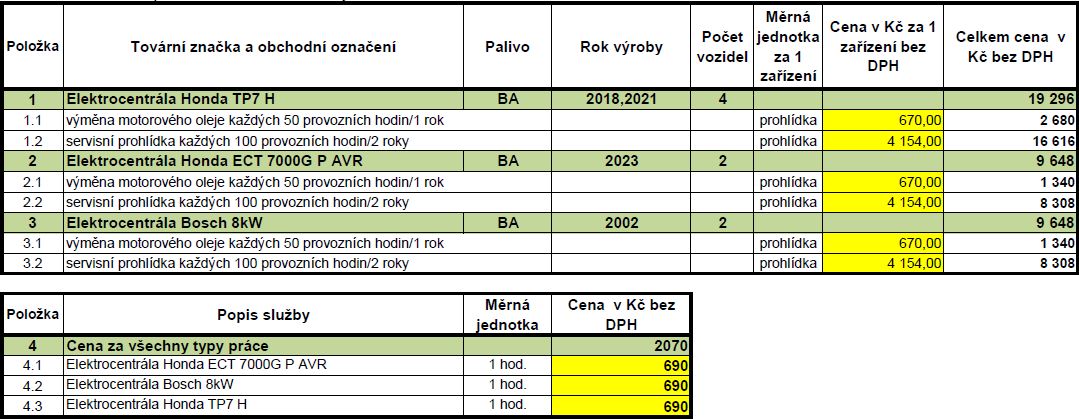 Příloha č. 3 – Místa plnění a seznam příslušných kontaktních osobOblastMísta servisůJižní ČechyČeské BudějoviceJižní MoravaBrnoSeverní ČechyÚstí nad LabemSeverní MoravaOstravaVýchodní ČechyHradec KrálovéZápadní ČechyPlzeňPrahaPraha 10OblastKontaktní osobaJižní ČechyXXXJižní ČechyJižní ČechyJižní ČechyJižní MoravaXXXJižní MoravaJižní MoravaJižní MoravaSeverní ČechyXXXSeverní ČechySeverní ČechySeverní ČechySeverní MoravaXXXSeverní MoravaSeverní MoravaSeverní MoravaVýchodní ČechyXXXVýchodní ČechyVýchodní ČechyVýchodní ČechyZápadní ČechyXXXZápadní ČechyZápadní ČechyZápadní Čechy            XXXPrahaXXX